Coordinated Entry Instructions for Adding a NEW Entry/ExitAlways Enter Data As (EDA) to the correct providerYou can use Current System Date; you do not need to be in backdate mode to carry out this task. (Pro tip: You don’t need to be in backdate mode for any task on the Entry/Exit tab!)Enter the client’s record using the Client IDClick on the Entry/Exit tabClick on Add Entry/Exit* – *Only if you do not already see an open entry to a provider labeled “…SMC- Coordinated Entry Assessment” or something similar. If they already have an entry, skip to “Instructions for adding an Interim Update”
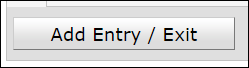 Household Members: Check the box next to the name of every household member identified by the head of household at the time of assessment.In the next pop-up:Provider: Leave as is; should match your Coordinately Entry provider Entry Type: Select Basic.Project Start Date: date the client was assessedClick on Save and Continue.Complete assessment. If any fields are already filled in, skip them ONLY if what is written is still accurate. Do not worry about messing up someone else’s data. In the E/E tab, this is not a concern – you are only changing data in your entry/exit.Click Save and Exit. PSA: Never click on Verify and Save! Instructions for Adding an Interim Update4a. Locate the open CE Entry/Exit, and click on the Interims icon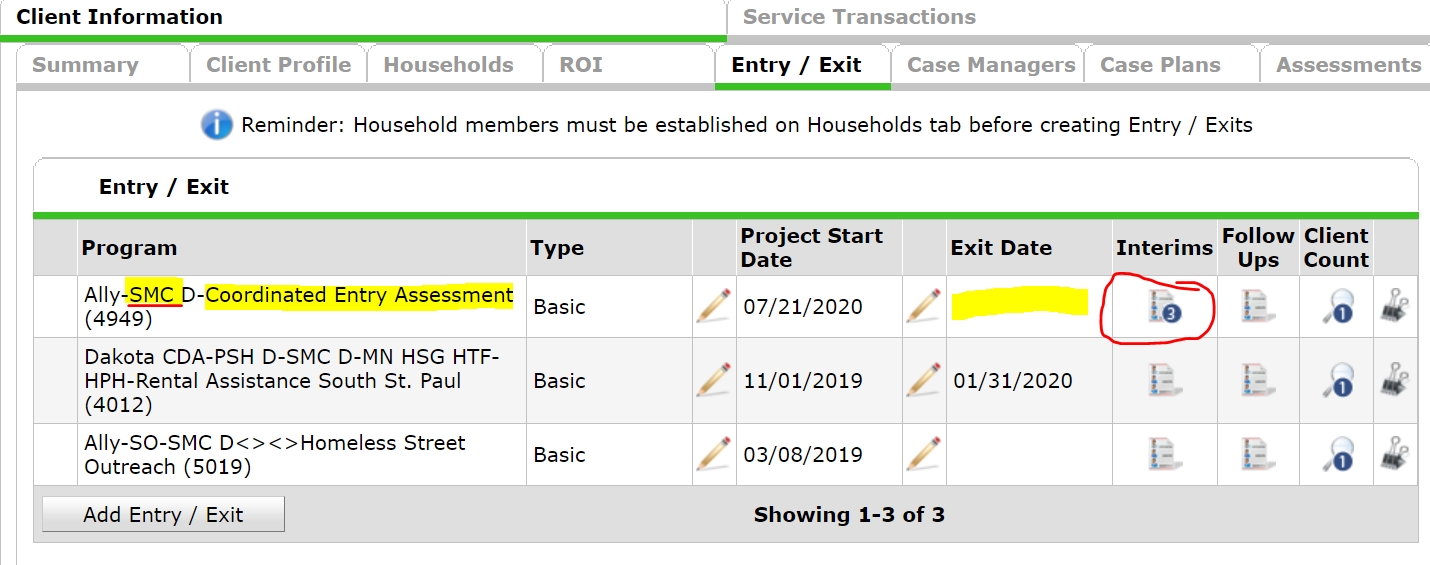 5a. Click on Add Interim Review6a. In the next Pop-upInterim Review Type: Select UpdateReview Date: Enter the date you talked to the client7a. Click on Save and Continue8a. Ensure there is an active row in the CE Assessment sub-assessment, and that the Prioritization Status says Placed on Prioritization List.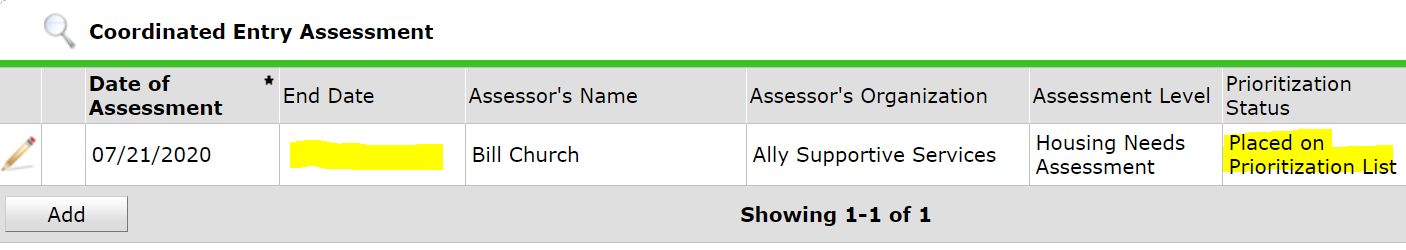 9a. Update any fields in the CE Assessment that need updating including:Contact infoIncomeHousing historyCurrent Living SituationAssessing Chronic Homelessness question series10a. Click on Save and Exit. PSA: Never click on Verify and Save!